太陽の塔内部公開工事（案）について【案１】展示室増設・上下移動鑑賞型【案２】　上下移動鑑賞型【案３】　仰視鑑賞型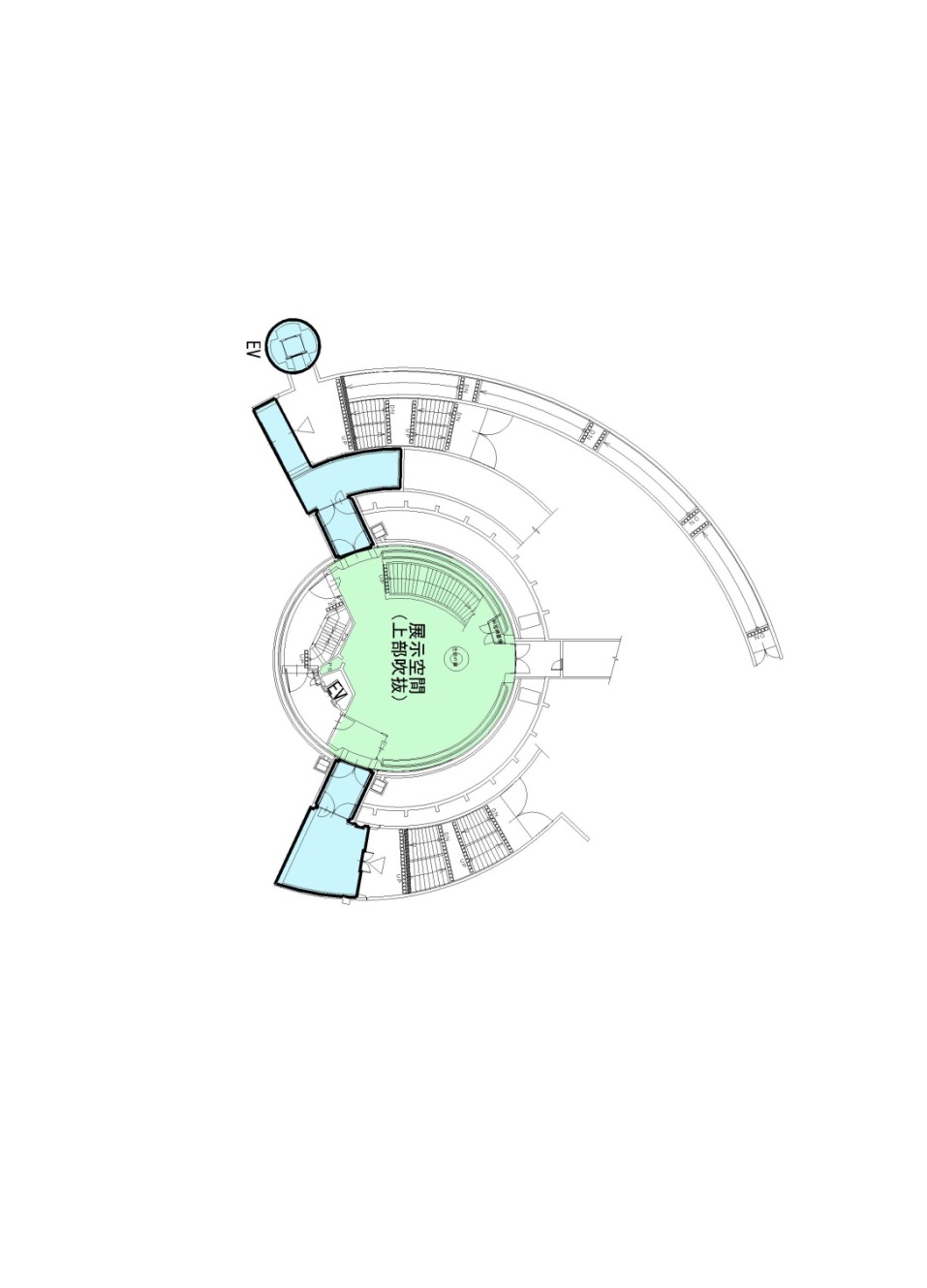 整備ｲﾒｰｼﾞ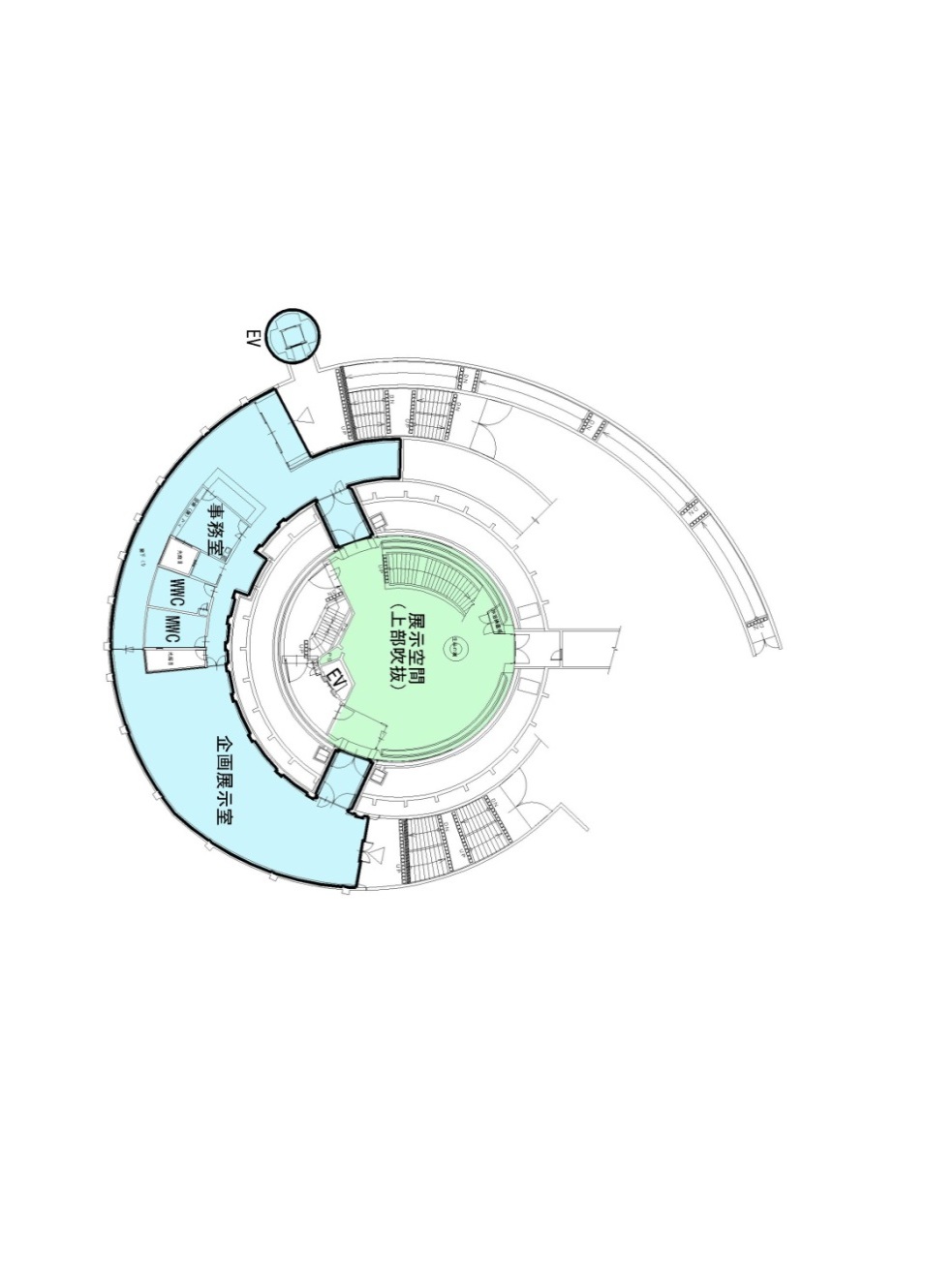 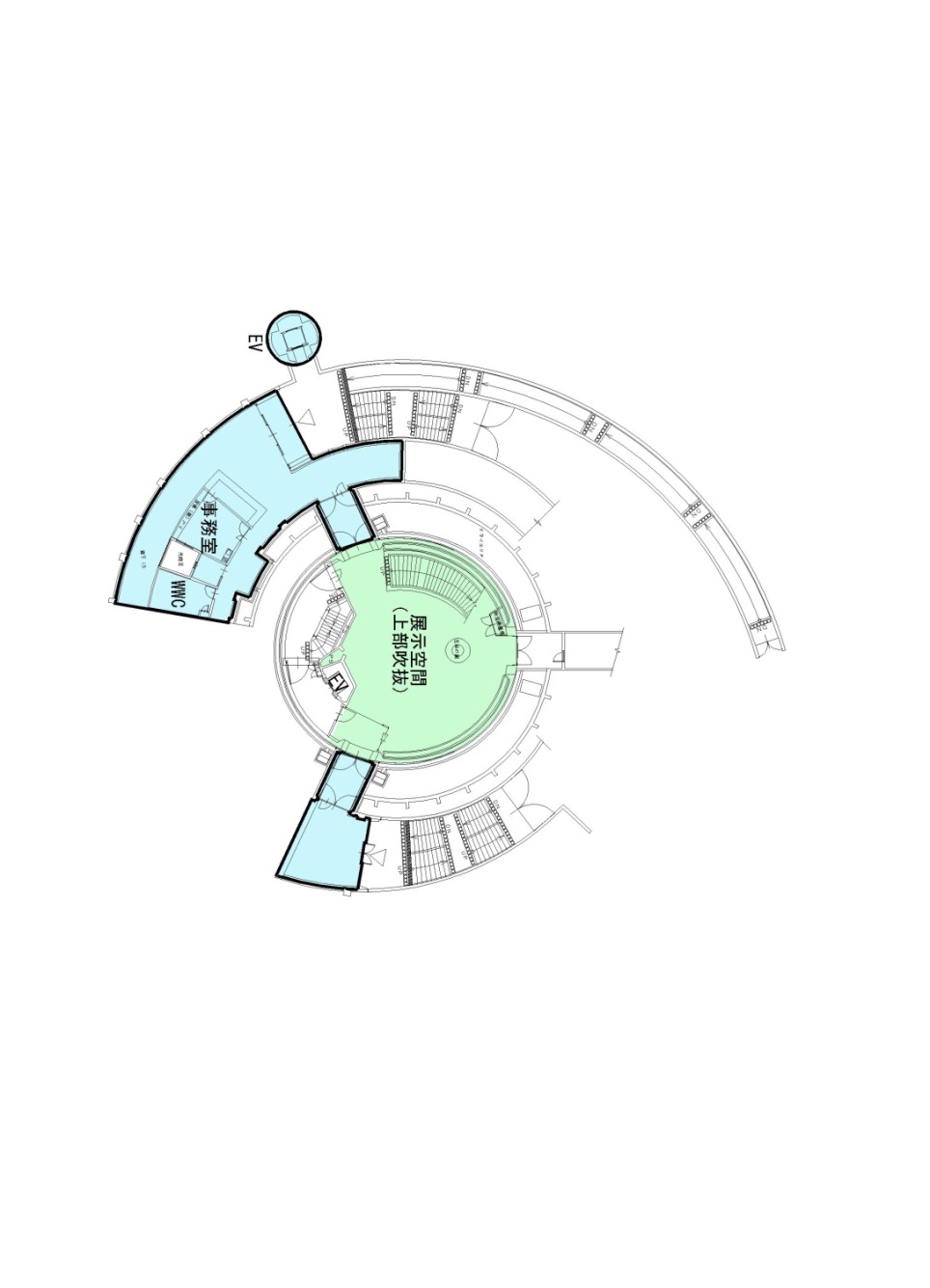 整備内容①塔本体の耐震補強工事②最下層から上層まで順に「生命の樹」を鑑賞することが可能になるよう、階段、エレベーターを整備。③出入口として、太陽の塔正面左側に階段、スロープ、外部エレベーター、塔右側に階段を整備。④最下層に展示室、事務室、ＷＣ等を増設。①塔本体の耐震補強工事②最下層から上層まで順に「生命の樹」を鑑賞することが可能になるよう、階段、エレベーターを整備。③出入口として、太陽の塔正面左側に階段、スロープ、外部エレベーター、塔右側に階段を整備。展示室は増設しない。事務室、ＷＣ等を増設。本体の耐震補強工事②最下層から「生命の樹」を見上げて鑑賞することが可能になるよう整備。観賞のための階段、エレベーターは整備しない。③出入口として、太陽の塔正面左側に階段、スロープ、外部エレベーター、塔右側に階段を整備。展示室、事務室、ＷＣ等を増設しない。整備費（見込み）約９億円約８億円約７億円運営費(見込み)約６千万円（年間）約６千万円（年間）約４千万円（年間）参　考○過去の内覧会開催時の料金（H15～）　800円程度（大人）○周辺類似施設　　　国立民族学博物館（特別展）　大人830円　・　小中学生250円　　　　　 　　　　 大阪日本民芸館　　　　　　　大人700円  ・  小中学生100円　○過去の内覧会開催時の料金（H15～）　800円程度（大人）○周辺類似施設　　　国立民族学博物館（特別展）　大人830円　・　小中学生250円　　　　　 　　　　 大阪日本民芸館　　　　　　　大人700円  ・  小中学生100円　○過去の内覧会開催時の料金（H15～）　800円程度（大人）○周辺類似施設　　　国立民族学博物館（特別展）　大人830円　・　小中学生250円　　　　　 　　　　 大阪日本民芸館　　　　　　　大人700円  ・  小中学生100円　備　考◇万博機構の整備案◇ＥＸＰＯパビリオンにおける万博テーマ館展、岡本太郎展の実施、共通入館料の設定など両施設の連携を図る。＊別途パビリオン展示に０．３億円必要。◇ＥＸＰＯパビリオンにおける万博テーマ館展、岡本太郎展の実施、共通入館料の設定など両施設の連携を図る。＊別途パビリオン展示に０．３億円必要。